桃園市立大有國民中學109學年度第一學期第二次評量試卷一、基本語文知識題 (每題3分，共計60分)1.請問下列各選項「」內的字，其讀音何者相同？(A) 阿諛「諂」媚  / 大「啗」美食(B) 浪費公「帑」 / 資質「駑」鈍(C) 空谷「跫」音 / 寒「蛩」啼鳴 (D) 針「砭」時弊 / 明褒暗「貶」。2.請問下列選項「」寫成國字後，何者皆相同？(A) 「ㄌㄩˇ」見不鮮 / 劍及「ㄌㄩˇ」及(B) 「ㄓˋ」礙難行 / 足苦「ㄓˋ」焉(C) 斗「ㄏㄨˊ」之祿 / 「ㄏㄨˊ」光山色(D) 名「ㄈㄨˋ」其實 / 一「ㄈㄨˋ」對聯。3.依照文意判斷下列各通同字的代換，何者為非？(A) 「殆」欲斃然「怠」   (B) 高「陞」店「升」(C) 「俛」而讀「俯」     (D)「啗」芻豆「啖」。4.請問下列各選項文句中的用字，何者完全正確？(A) 陶淵明不願再為了微薄的俸祿而卑恭屈膝  (B) 岳鵬舉認為賢才含蓄內斂而不會好大喜功(C) 一些病入膏盲的患者因老殘的救治而重生(D) 劉蓉家的書齋命名是取自韜光養誨的典故。5.試問下列各選項引號中的用字，何者詞性相同？(A) 至則與湖之人「市」焉 / 上去便是街「市」(B) 一日，父來室「中」 / 習之「中」人甚矣哉(C) 「秣」不擇粟，飲不擇泉 / 今將「秣」馬厲兵(D) 「介」而馳，初不甚疾 / 王冕乃一「介」農夫。6.下列各文句中所用的修辭手法，何者與其他相異？(A) 低頭看去，誰知那明湖業已澄淨得同鏡子一般(B) 一片白花映著帶水氣的斜陽，好似一條粉紅絨毯(C)彷彿宋人趙千里的一幅大畫，做了一架數十里長的屏風(D) 紅的火紅，白的雪白，青的靛青，綠的碧綠。7. 下列各選項「」中的字何者皆指同一種顏色？(A) 與那「蒼」松翠柏，高下相間 / 少壯能幾時，鬢髮各已「蒼」(B) 襯著「黛」青的山色和釉綠的梯田 / 回眸一笑百媚生，六宮粉「黛」無顏色(C) 楊柳「青」青江水平，聞郎岸上踏歌聲 / 高堂明鏡悲白髮，朝如「青」絲暮成雪(D) 又留蚊於「素」帳中，徐噴以煙 / 京洛多風塵，「素」衣化為緇。8. 朱自清〈背影〉中「茶房」指的是「服務人員」，〈大明湖〉文中「開發了車價酒錢」的「酒錢」是指「小費。試問下列各古今用語的配對何者正確？(A) 本次共有兩位候選人競逐「百里侯」市長(B) 咱們只去見官，省得「捕快」皂隸拿來法醫(C) 知他正要請一「西席」，教訓女兒演員(D) 「跑堂」的來問了飯菜，就照樣辦來吃過間諜。9. 承上，語言會隨著時空的變遷而產生變化，因此同一事物便有古今用語的區別。而古人為求文雅，常以較為委婉的措辭來表意。試問下列何者不是「上廁所」的雅稱？(A) 解手   (B) 殺青   (C) 出恭   (D) 方便。10.「每至晴初霜旦，林寒澗肅，常有高猿長嘯……」所述之季節與下列何者相同？(A) 牆角數枝梅，凌寒獨自開(B) 江水漾西風，江花脫晚紅(C) 荷風送香氣，竹露滴清響(D) 丹灶初開火，仙桃正發花。11. 文言文中的介詞「於」常被省略，例如「學貴慎始」乃「學貴於慎始」之省略。試問在下列各選項□中加入「於」字後，何者較為通順？(A) 後蓉履□其地，蹴然以驚，如土忽隆起者(B) 神遊其□中，怡然自得(C) 果如鶴唳雲□端，為之怡然稱快(D) □足履平地，不與窪適也。12. 下列關於「對聯」的說明何者正確？(A) 對聯起源於上古民俗中的「桃符」，原是在中元節時，在桃木板上繪製面相凶惡的神像，以避邪祟(B) 是一種前後二句字數相等、平仄相對、性質相當、詞性相同的對句，又稱「聯語」、「對子」(C) 張貼時，由門外往門內看，將上聯貼在門的左側，下聯貼在門的右側，門楣上方貼的則是橫批D對聯的上聯最末字是平聲，下聯的最末字是仄聲，即所謂「仄收平起」的原則。13.週末橘子跟花媽一起到廟裡為會考祈福，她們先後去過文昌廟、關帝廟和孔廟。試問下列那一副對聯最可能是孔廟的楹聯？(A) 青龍偃盡千秋月，赤兔追餘萬里風(B) 善來此地心無愧，惡過吾門膽自寒(C) 泗水文章昭日月，杏壇禮樂冠華夷(D) 甘露常流功德海，香雲遙映普陀山。14. 下列選項中的對聯與行業的配對，何者正確？ (A) 異草奇花裝成春色，幽蘭雅菊美化市容花店(B) 大小由之總宜知足，修短合度方稱乃心髮廊(C) 大塊文章百城富有，名山事業千古永留銀行(D) 學貫中西活人無數，術精內外濟世良多學校。15. 對聯除了用於節慶，亦可用於居室、名勝、行業及哀悼等不同範疇。試問下列各選項中「輓聯」及其應用對象，何者正確？(A) 國家柱石基永固，一代軍魂地長眠政喪(B) 當年幸立程門雪，此日空懷馬帳風師喪(C) 良操美德千秋在，亮節高風萬古存女喪(D) 慈竹當風空有影，晚萱經雨不留香男喪。16. 下列各選項中的多音字，何者讀音相同？(A) 莊重「矜」持 / 「矜」夫寡婦(B) 情不自「禁」 / 百無「禁」忌(C) 「供」不應求 / 「供」奉水神(D) 山水「屏」風 / 天然「屏」障。17.〈良馬對〉中「受大而不苟取」一句之意涵，與下列何者相互呼應？(A) 日啗芻豆數斗，飲泉一斛，然非精潔即不受(B) 禠鞍甲而不息不汗，若無事然(C) 秣不擇粟，飲不擇泉(D) 自午至酉，猶可二百里。18.以下皆是〈大明湖〉中描寫景色的文句，何者分析正確？(A) 「家家泉水，戶戶垂楊」寫初至濟南所見的特色景觀(B) 「紅的火紅，白的雪白，青的靛青，綠的碧綠」乃形容明湖一帶春日百花爭妍、美不勝收的景色(C) 「彷彿宋人趙千里的一幅大畫，做了一架數十里長的屏風」用以比喻明湖湖面的遼闊壯觀(D) 「一片白花映著帶水氣的斜陽，好似一條粉紅絨毯」指的是荷花被夕陽染紅的景象。19.以下關於〈習慣說〉與〈愛蓮說〉的比較，何者錯誤？20.「我愛羅於破曉時從沙忍者村出發，花了半天才到達雲隱村，與達魯伊會合。」依據文中所述，我愛羅到達目的地的時間最接近下列哪一個選項？(A) 小櫻遇襲後，直到「子時」才醒來(B) 佐助於「辰時」進入中忍試場應考(C) 卡卡西在「巳時」到達木葉忍者村(D) 鳴人和小李相約「酉時」鍛鍊體術。二、閱讀理解分析題 (每題2分，共計34分)21. 依據上文，下列哪一項分析較為正確？(A) 徐鉉安慰馮謐之後將會獲得賞賜(B) 徐鉉認為鏡湖景致不如後湖優美(C) 徐鉉譏諷馮謐之才德不及賀知章(D) 徐鉉暗示馮謐應知進退、隱山林。22. 根據這段文字的敘述，何者正確？(A) 漢武帝乃是因為食用馬肝而毒發身亡(B) 馬肝有劇毒，因此馬兒多夭折不長壽(C) 迂公原本並不相信馬肝的毒足以致命(D) 由迂公殺馬可知已悟得客人言外之意。23.這段文字所闡述的觀點和下列何者最為接近？(A) 以人為鏡，可以明得失(B) 長於察人者，必短於察己(C) 不道人之短，毋說己之長(D) 行有不得者，皆反求諸己。24.上述這段文字與下列何者相去最遠？(A) 千淘萬漉雖辛苦，吹盡狂沙始到金(B) 世人何事可吁嗟，苦樂交煎勿底涯(C) 富貴必從勤苦得，男兒須讀五車書(D) 寶劍鋒從磨礪出，梅花香自苦寒來。25.依據圖(1)線索，可得知下列何項訊息？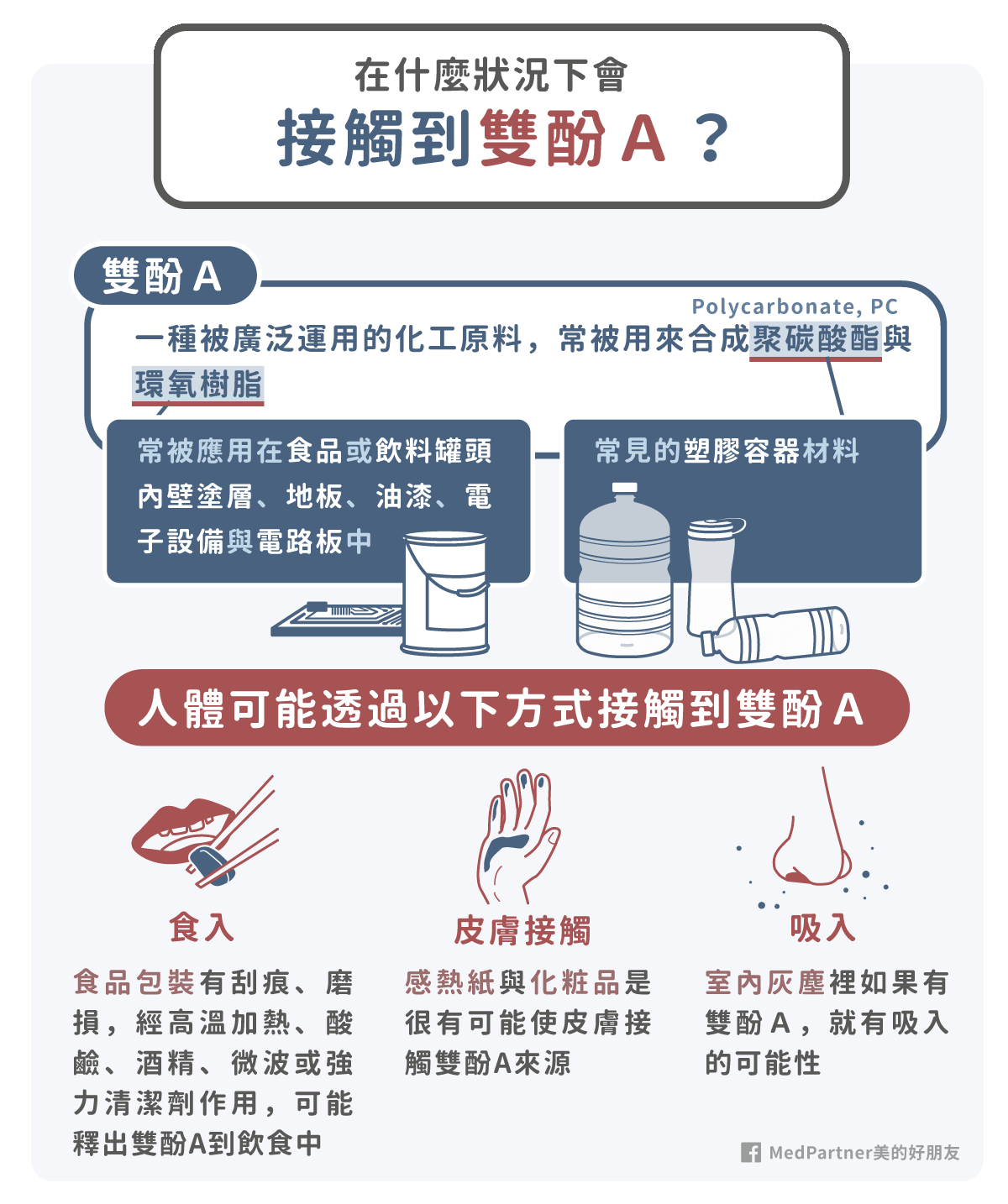 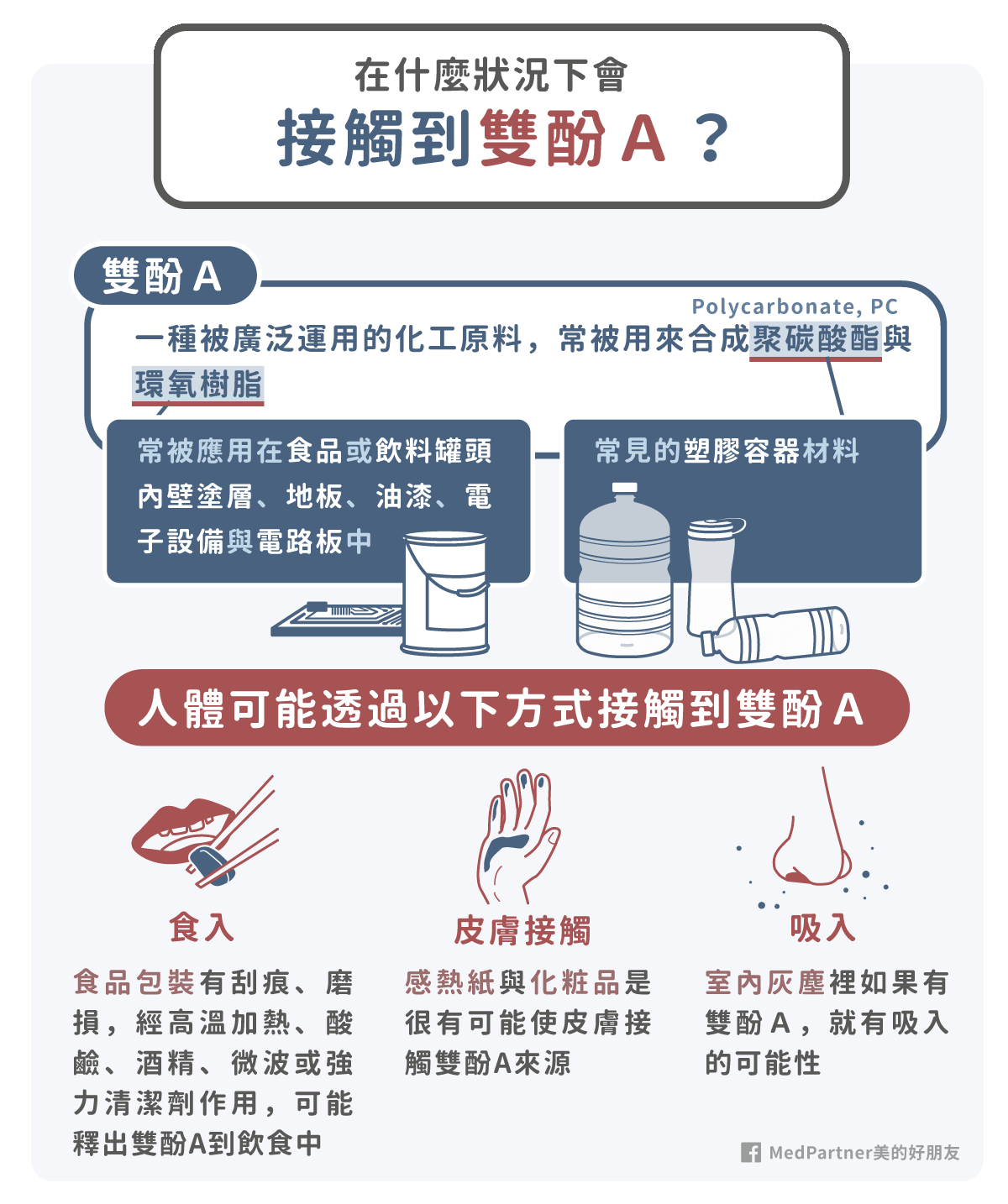 (A) 雙酚A是相當普及的化工原料，屬環境荷爾蒙(B) 寶特瓶的原料是由雙酚A所合成的環氧樹脂(C) 人可能透過食品包裝、化裝品或粉塵接觸雙酚A(D) 雙酚A不會因加熱、微波、或酸鹼作用而釋出。26.圖(2)為2011年~2017年電子發票使用概況。試根據圖(2)所示，判斷下列敘述何者為真？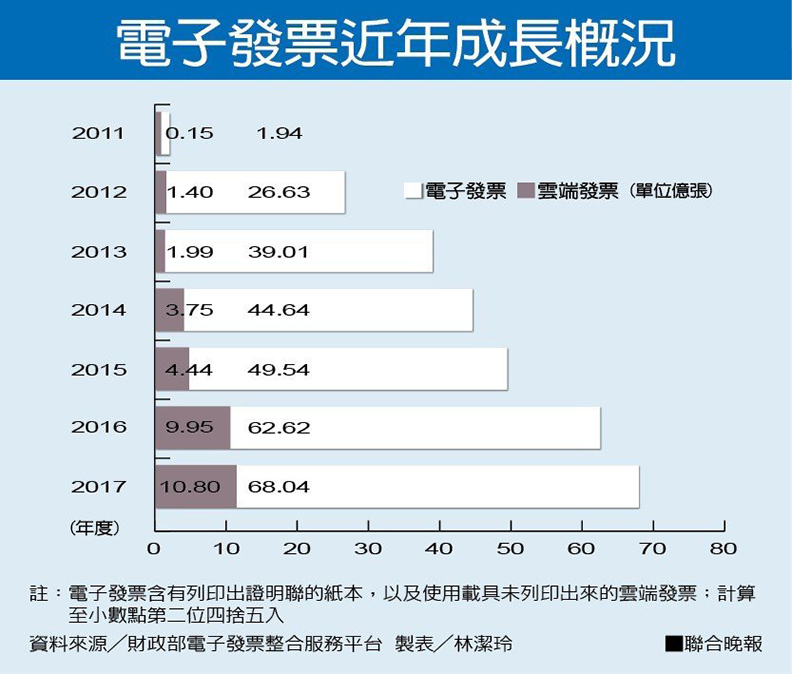 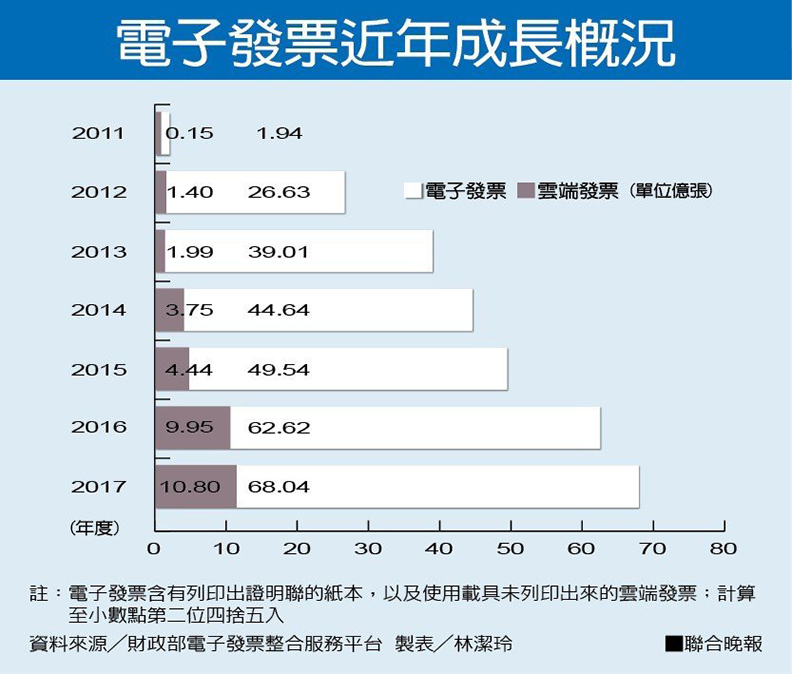 (A) 截至2017年儲存於雲端的電子發票未超過十億張(B)  2016年被儲存於雲端的發票量逾2015年的兩倍(C) 由圖中可知傳統統一發票已完全被電子發票所取代(D) 透過載具將電子發票儲存在雲端的比例逐年遞減。27．上述文字的意涵最近於下列何者？(A) 美德大多存在於良好的習慣中(B) 習慣若不是最好的僕人，就是最差的主人(C)良好的習慣能改變我們的人生，一旦養成便可終身受益(D)做一件好事並不難，難的是養成一種做好事的習慣。※請閱讀以下選文，回答第28-30題28.「於是日，廊中莫衣紫；其明日，國莫衣紫；三日，境內莫衣紫也。」這段引文中以今日、明日、三日之遞進手法，表現國境內風氣改易的速度。下列文句中，何者也用層層遞進的寫作手法來加強文意？(A) 花色斑雜者，形態怪異者，氣派儼然者，甫經下水即遭沉沒者(B) 見人善，即思齊，縱去遠，以漸躋；見人惡，即內省，有則改，無加警(C) 斜峰繞徑曲，聳石帶山連。花餘拂戲鳥，樹密隱鳴蟬(D) 天下文章數三江，三江文章數故鄉。故鄉文章數舍弟，舍弟與我學文章。29.依據文意，選文二中「寘」字宜作何解？(A) 安置    (B) 竭盡    (C) 廢止    (D) 填滿。30.二篇選文的主旨皆在強調何種道理？(A) 君好則臣為，上行則下效(B) 上之為政，得下之情則治(C) 上者作惡，下民遭殃(D) 志高品高，志下品下。※請閱讀以下文章，回答第31-33題：31.依據文意推論，「               」中的篇名最可能是下列何者？(A) 學會原諒自己(B) 孤零零的站牌(C) 不斷向前的列車(D) 世上只有兩件事。32. 「百分十九十六的網友對過往留有遺憾……，希望自己能更有主見的選擇想要讀的科系，不再隨波逐流。」其畫線處之意旨近於下列何者？(A) 如鸚鵡只學人言，不得人意(B) 曾經滄海難為水，除卻巫山不是雲(C) 虎不知獸畏己而走也，以為畏狐也(D) 井蛙不可以語於海，夏蟲不可語於冰。33.作者認為如何才能讓自己不留遺憾？(A) 逝者已矣，來者猶可追(B) 把握此時此刻，一切盡其在我(C) 洛陽親友如相問，一片冰心在玉壺(D) 雲散月明誰點綴，天容海色本澄清。※請閱讀以下文章，回答第34-35題：34.依據上述的故事情節，下列何項敘述不符合安的形象？(A) 身材高大壯碩(B) 大方直率不扭捏(C) 健談而富有想像力(D) 等待被領養的孤兒院童。35.「此時馬駛入了一條彎道，兩旁高大的蘋果樹如拱著花架一般……。頭頂上，純白賽雪的蘋果花向前無盡地綿延著。」文中所描繪的情景和下列何者最為相近？(A) 忽逢桃花林，夾岸數百步，中無雜樹，芳草鮮美(B) 梅花為寒所勒，與杏桃相次開發，尤為奇觀(C) 山色如娥，花光如頰，溫風如酒，波紋如綾(D) 極天雲一線異色，須臾成五彩，日上正赤如丹。★ 還剩最後一哩路，請勇敢而審慎地前行！※請閱讀以下文章，回答第36-37題：36.依據文意不可推知：(A) 墨池所在與命名的由來(B) 墨池的形狀乃是長方形(C) 張芝勤於練字，致使池水盡黑(D) 王羲之高妙的書法乃苦學而來。37.曾鞏推測王盛自己在楹柱上寫下池名，並要他為池作記是起於：「欲推其事以勉其學者邪？夫人之有一能而使後人尚之如此，況仁人莊士之遺風餘思被於來世者何如哉！」題為「墨池記」，全文卻論多於敘，圍繞著「學」字開展。其意旨在勉人：(A) 馬首是瞻(B) 駑馬十駕(C) 旗開馬到(D) 懸崖勒馬。★ 本試卷結束，請再仔細檢查！年 級九考 試科 目國文國文國文命 題範 圍語文常識(一)、第五課~第七課文言文128~153複習講義137-139、145-146、163作 答時 間45分班 級姓 名座 號分 數〈習慣說〉〈愛蓮說〉作者清代‧劉蓉宋代‧周敦頤主旨強調「學貴慎始」的道理表達君子正直不阿的節操寫作立場以第一人稱敘寫以第三人稱敘寫寫作手法舉作者親身經驗為例，來說明習慣對人的影響以菊、牡丹來對比的手法，呈現蓮花的美好形象